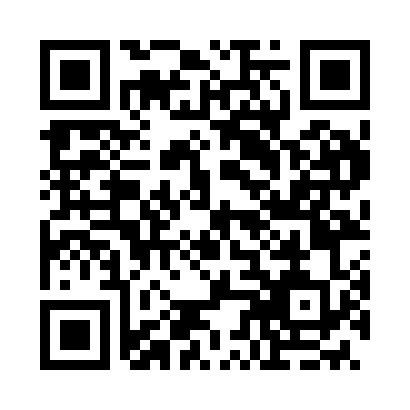 Prayer times for Zsedertanya, HungaryMon 1 Jul 2024 - Wed 31 Jul 2024High Latitude Method: Midnight RulePrayer Calculation Method: Muslim World LeagueAsar Calculation Method: HanafiPrayer times provided by https://www.salahtimes.comDateDayFajrSunriseDhuhrAsrMaghribIsha1Mon1:284:3512:346:028:3211:172Tue1:304:3612:346:028:3211:163Wed1:324:3612:346:028:3211:144Thu1:344:3712:346:028:3111:135Fri1:374:3812:346:018:3111:116Sat1:394:3912:356:018:3011:107Sun1:424:3912:356:018:3011:088Mon1:444:4012:356:018:2911:069Tue1:474:4112:356:018:2911:0510Wed1:494:4212:356:008:2811:0311Thu1:524:4312:356:008:2711:0112Fri1:544:4412:356:008:2710:5913Sat1:574:4512:365:598:2610:5714Sun2:004:4612:365:598:2510:5515Mon2:024:4712:365:598:2410:5316Tue2:054:4812:365:588:2310:5117Wed2:084:4912:365:588:2310:4918Thu2:104:5012:365:578:2210:4619Fri2:134:5112:365:578:2110:4420Sat2:164:5212:365:568:2010:4221Sun2:184:5312:365:568:1910:4022Mon2:214:5412:365:558:1710:3723Tue2:244:5612:365:548:1610:3524Wed2:264:5712:365:548:1510:3325Thu2:294:5812:365:538:1410:3026Fri2:314:5912:365:528:1310:2827Sat2:345:0012:365:518:1110:2528Sun2:375:0212:365:518:1010:2329Mon2:395:0312:365:508:0910:2130Tue2:425:0412:365:498:0710:1831Wed2:445:0612:365:488:0610:16